5 классТема урока: Виды углов. Измерение углов.Тип урока: Урок «открытия» новых знаний.Цели деятельности учителя: Создание условий для активного добывания знаний по изученной теме для формирования представления о процессе измерения величины угла и распознавания различных углов (развернутого, острого, тупого, прямого).Методы и формы обучения: беседа, частично-поисковый; индивидуальная, фронтальная, групповая, парная, взаимопроверка, самопроверка.Планируемые результатыОрганизационная структура урока(сокращения для обозначения формы работы: И-индивидуальная, Ф-фронтальная, Г-групповая, П-работа в парах)Оценочный лист работы на уроке математики4,5-5 баллов =5; 	3,5-4 балла =4; 	2,5-3 балла=3Достигли ли мы цели?_______________________________________________Для чего нам нужен материал, изученный сегодня?_________________________________________Приложение 11. На каком из рисунков (рис. 1 а, б, в, г) пара лучей образует угол, сторонами которого являются эти лучи?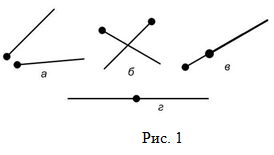 2. Запишите все углы, изображенные на рисунке 2.3. Решаем устно. Расшифруйте слова:Ответы: Приложение 2Прием «Вертушка»В классе образовались 4 группы по 4 человека. На столах стоят таблички: «Группа № 1», …, «Группа № 4».1 этап:Группы 1, 3 рассматривают вопрос «Виды углов». Группы 2, 4  рассматривают вопрос «Транспортир – инструмент для измерения углов». Командир группы помогает своим товарищам в случае затруднений и следит, чтобы все сделали соответствующие записи в своих тетрадях. После выполненных заданий командиры групп переходят в другие группы согласно своему маршруту. Помогают, контролируют, консультируют обучающихся по выполнению заданий, которые командиры групп проработали в своих группах. В итоге: в каждой группе у всех обучающихся будет разобран материал данных вопросов. (Переход командиров: 1 – 2 (2 – 1); 3 – 4 (4 – 3)1. Виды углов.1.1. Ознакомьтесь с материалом «Виды углов». ( текст учебника, с. 77,78 абзац 1-4, 79-80 определения). 1.2. Заполните таблицу:2. Транспортир – инструмент для измерения углов.2.1. Транспортир – это…  ( текст учебника, с.78 абзац 5). 2.2. Зафиксировать основные моменты из данных статей в тетради.2 этап:Группы 1, 3 рассматривают вопрос «Как пользоваться транспортиром при измерении угла?», группы 2, 4  – «В каких случаях говорят, что от данного луча отложен данный угол?» (Переход командиров: 1 – 2 (2 – 1); 3 – 4 (4 – 3)3. Как пользоваться транспортиром при измерении угла? 3.1. Как измерить угол? Запишите алгоритм измерения угла (учебник, с. 78 абзац 6, с.79 абзац 1).4. В каких случаях говорят, что от данного луча отложен данный угол?4.1. Рассмотрите пример 1 в учебнике. (с.80)3 этап:Все группы выполняют практическую работу.5. Равные и неравные углы.Как вы думаете:5.1. Какие градусные меры имеют равные углы? 5.2. Какой из двух неравных углов считают бóльшим? (Учебник, с. 79 абзац 2)6. Свойство величины угла.6.1. Начертите угол МNK. Проведите луч ND. Запишите получившиеся углы. Измерьте углы. Найдите сумму получившихся углов в результате проведения луча ND. Сравните полученный результат с градусной величиной угла MNK. Сделайте вывод. Запишите результат исследования.6.2. Каким свойством обладает величина угла? (Учебник, с. 79 определение)Приложение 3Предметные знания и уменияМетапредметные УУДЛичностные УУДНаучиться распознавать развернутые, острые, тупые и прямые углы, измерять углы с помощью транспортаРегулятивные: уметь самостоятельно определять цели и составлять планы деятельности.Коммуникативные: планировать учебное сотрудничество с учителем и учащимися в поиске и сборе информации; выражать свои мысли с достаточной полнотой и точностью в соответствии с задачами и условиями коммуникации.Познавательные: Определять понятия, создавать обобщение, устанавливать аналогии, классифицировать, самостоятельно выбирать основания и критерии для классификацииПроявлять ответственное отношение к обучению, планировать свои действия в соответствии с учебным заданием, работать в коллективе и находить согласованные решенияЭтапы урокаДидактическая задача этапаДеятельность учителяФорма работыДеятельность учащихсяЗадания для учащихся, выполнение которых приведет к достижению планируемых результатовОрганизационный моментВключение обучающихся в деятельность на личностно значимом уровнеПроверяет готовность класса. Приветствует детейППриветствуют учителя. Желают друг другу удачиПроверить домашнюю работу у товарища по парте. Если есть ошибки, то карандашом аккуратно их исправитьОрганизационный моментВключение обучающихся в деятельность на личностно значимом уровнеПредлагает обменяться тетрадями и проверить домашнюю работуППроверяют работу, исправляют ошибки (если есть), сдают тетради на проверку учителюПроверить домашнюю работу у товарища по парте. Если есть ошибки, то карандашом аккуратно их исправитьАктуализация знаний и фиксация затруднения в деятельностиОбеспечение мотивации и принятия обучающимися цели учебно-познавательной деятельности, актуализация опорных знаний 
и уменийОрганизует выполнение задания по устному счетуПС товарищем по парте  решают примеры (устно), вписывают буквы во вторую таблицуВопросы и задания для устной парной работы. (Приложение 1.)Озвучивание темы урока. Постановка учебных 
задачПоставка учебных задачПоддерживает предложение обучающихсяФОзвучивают тему урока– Как вы думаете, что сегодня мы будем изучать на уроке?Озвучивание темы урока. Постановка учебных 
задачПоставка учебных задачКорректирует предложения обучающихсяФС помощью учителя формулируют задачи урока– Сформулируйте задачи, которые необходимо будет решить на данном 
урокеПостроение проекта выхода из затруднения 
(«открытие» детьми нового знания)Обсуждение проекта 
решения задачиОрганизует работу в группахГРаботают в группах. Готовят сообщения для выступленияПрием «Вертушка». (Приложение 2.)Физкультурная паузаФизкультурная паузаФизкультурная паузаФизкультурная паузаФизкультурная паузаФизкультурная паузаПервичное закрепление во внешней речиПроговаривание нового знанияПредлагает ответить на вопросыФВыступают перед товарищами. Отвечают на вопросыВопросы 1-6,9-12,14 к § 12 стр. 80,81Самостоятельная работа с самопроверкой по эталонуКаждый для себя должен сделать вывод о том, что он уже умеетОрганизует самостоятельную работу с самопроверкой по эталону. Для эталона вызываются к доске ученики, которые выполняют задания на откидных досках. После проверки учителем (или учеником) доски открываются для самопроверкиИСамостоятельно выполняют предложенные задания.Выполняют самопроверку по предложенному эталону№ 296Начертите:1) острый угол EFC;2) прямой угол ORT;3) тупой угол D;4) развернутый угол KAPВключение в систему знаний и повторенияВключение нового знания в систему знанийОрганизует работу по применению полученных знаний.Консультирует в случае затрудненийФВыполняют задания совместно с учащимися у доски (к доске вызываются учащиеся, у которых возникли проблемы с построением углов заданной градусной мерой и измерением углов транспортиром)Задания из учебника №297, 299
(Приложение 3.)Информация
о домашнем 
заданииОбеспечение понимания цели, содержания и способов выполнения домашнего задания. Проверка соответствующих записейИнформирует о домашнем 
заданииИЗаписывают домашнее 
задание§ 12. Задания 1,2 из приложения 1                                                                                                                                                                                                                                               .Базовый: № 298.Повышенный: № 314.Повторение: № 317Подведение итоговАнализ и оценка успешности выполнения задач урокаОрганизует подведение итогов работыФОтвечают на вопросы.Принимают участие в оценке работы всего класса, себя и отдельных учащихсяВопросы 7,8,13 к § 12РефлексияВыяснение отношения обучающихся к прошедшему урокуОрганизует работу учащихсяФВыполняют задание на отдельных листах– Закончите предложения:1. На уроке научился (научилась)… 2. Оценка моей самостоятельной работы…3. Я доволен (довольна) своей работой на уроке…4. Ставлю себе за работу на уроке оценку…Вид работы на уроке (этап урока)Знак: + справился +- затруднялся - не справилсяКоличество баллов: + 1балл +- 0,5 балла - 0 балловПроверка домашнего задания у товарища по партеВыполнение заданий из устного счета «Расшифруй слова». Работа в парах.  (приложение 1)Изучение нового материала. Работа в парах. Прием «Вертушка». (приложение 2)Самостоятельная работа № 296Выполнение заданий № 297,299 у доски отдельными учащимисяОтветы на вопросыИтого количество баллов:Оценка: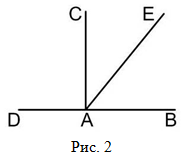 Есть ли среди углов развернутый угол? Запишите развернутый угол.Есть ли среди углов прямой? Запишите прямые углы.Ответы: 1. На рисунке г.2.  DAB; DAC; DAE; CAB; CAE; EAB.  DAB – развернутый; DAC; CAB – прямые углы.Е48 + 72 = ___Е___ + 25 = ____Л___ · 20 = ___У____ : 4 = ____Н___ : 50 = ____Р___ + 380 = ____И____ + 25 = ___М___ · 12 = ____И____ : 10 =_____Ы___ : 11 = ___З___ + 29 = ____Г___ + 120 = ___Е___ : 13 = ____30125100548653615048053551203012510054865361504805355120УГЛЫИЗМЕРЕНИЕВид углаРисунок углаОбоснование вида угла№ 297Найдите на рисунке острые, тупые и прямые углы.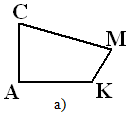 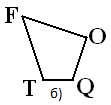 Ответы:а) острые: С, М; тупые: К; прямые: А; б) острые: F, О, 
тупые: Т, Q№ 299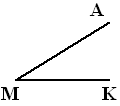 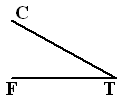 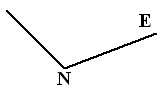 